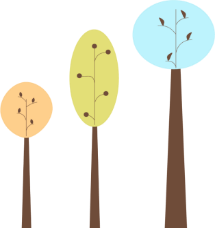 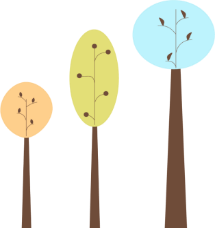 Enrollment processIn order for your child(ren) to be enrolled at Christian Community Child Center-7th Ave the following must be completed:___ Registration form completed___ Registration fee of $50 per child paid___ Paperwork completed and turned in. 		*exception: Child Health Report and Immunizations___ WI Shares approval on CCCC’s provider portal___ Tuition Express account set up and verifiedAfter the above items are completed, a start date will be set.  Please feel free to call or email Kelly or Julie with any questions.CCCC-7th Avenue(920)-203-5942CCCC7thave@gmail.com